§183.  Human health emergenciesPersonnel and equipment of the Maine National Guard may be employed in the case of human health emergencies.  [PL 1995, c. 600, §4 (AMD).]1.  Activation of Maine National Guard.  In the event of illness, injury, missing persons or loss of life, creating an emergency that requires specialized personnel or equipment of the Maine National Guard to prevent human suffering, increased health risk or loss of life, the Governor or the Governor's designee may order into active state service the necessary personnel and equipment of the Maine National Guard.  Human health emergencies may include medical evacuation and search and rescue under Title 6, section 303 and Title 12, section 10105, which may include providing emergency helicopter airlift service. Any person ordered into active state service, for the purposes of this subsection, is considered a state employee for purposes of the Maine Tort Claims Act and that person's liability is limited by that Act.[PL 2003, c. 414, Pt. B, §69 (AMD); PL 2003, c. 614, §9 (AFF).]2.  Immunity from civil liability.  In addition to all existing tort immunities enumerated in the Maine Tort Claims Act any person ordered into active state service, for the purposes of this section, is immune from civil liability for damages to the same extent as any person who renders assistance pursuant to Title 14, section 164.[PL 1995, c. 600, §4 (AMD).]3.  Accounting.  At least 30 days before the end of each fiscal year, the Adjutant General shall prepare an accounting of all expenses incurred pursuant to this section since any prior accounting and shall present this accounting to the Commissioner of Health and Human Services for payment.[PL 1995, c. 600, §4 (AMD); PL 2003, c. 689, Pt. B, §7 (REV).]4.  Reimbursement. [PL 1995, c. 600, §4 (RP).]SECTION HISTORYPL 1983, c. 460, §3 (NEW). PL 1983, c. 594, §8 (AMD). PL 1987, c. 334 (AMD). PL 1995, c. 600, §4 (AMD). PL 2003, c. 414, §B69 (AMD). PL 2003, c. 414, §D7 (AFF). PL 2003, c. 614, §9 (AFF). PL 2003, c. 689, §B7 (REV). The State of Maine claims a copyright in its codified statutes. If you intend to republish this material, we require that you include the following disclaimer in your publication:All copyrights and other rights to statutory text are reserved by the State of Maine. The text included in this publication reflects changes made through the First Regular and First Special Session of the 131st Maine Legislature and is current through November 1. 2023
                    . The text is subject to change without notice. It is a version that has not been officially certified by the Secretary of State. Refer to the Maine Revised Statutes Annotated and supplements for certified text.
                The Office of the Revisor of Statutes also requests that you send us one copy of any statutory publication you may produce. Our goal is not to restrict publishing activity, but to keep track of who is publishing what, to identify any needless duplication and to preserve the State's copyright rights.PLEASE NOTE: The Revisor's Office cannot perform research for or provide legal advice or interpretation of Maine law to the public. If you need legal assistance, please contact a qualified attorney.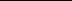 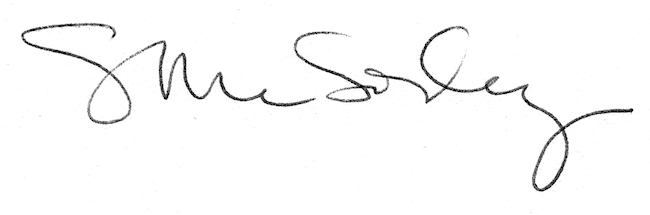 